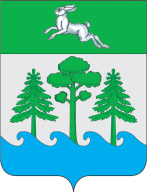  АДМИНИСТРАЦИЯ ГОРОДА КОНАКОВО  ПОСТАНОВЛЕНИЕ 19.08.2021 г.                                                 г. Конаково                                                 № 693О внесение изменений в Постановлениеадминистрации города Конаково №  925 от 05.09.2019 года Об утверждении муниципальной целевой программы «Развитие культуры в городском поселении город Конаково на 2021-2023 г.г.»В соответствии с Федеральным Законом от 06.10.2003г. №131-ФЗ «Об общих принципах организации местного самоуправления в Российской Федерации», Постановлением администрации города Конаково № 546 от 09.10.2015 года «Об утверждении Порядка разработки муниципальных целевых программ их формирования и реализации и Порядка проведения оценки эффективности муниципальных целевых программ», Уставом Муниципального образования город Конаково Конаковского района Тверской области и в целях развития культуры на территории муниципального образования  «Городское поселение город Конаково»ПОСТАНОВЛЯЮ:1.Внести в  муниципальную целевую программу «Развитие культуры в городском поселении город Конаково на 2021-2023 г.г.» (приложение) следующие изменения:1.1.  Третий абзац в графе «Объемы и источники финансирования программы по годам»  раздела 1. ПАСПОРТ МУНИЦИПАЛЬНОЙ ЦЕЛЕВОЙ ПРОГРАММЫ «Развитие  культуры в городском поселении город Конаково на 2021-2023 г.г.»изложить в следующей редакции:- Необходимый объем средств на реализацию Программы составляет 41937,485 тыс. руб.Источник финансирования Программы - бюджет городского поселения город КонаковоРаздел, подраздел классификации расходов бюджета – 08012021 г. –  12737,085 тыс.руб.2022 г. –  14660,2 тыс.руб.2023 г. –  14540,2 тыс.руб.1.2.  Раздел 4. Объемы и источники финансирования муниципальной целевой программы «Развитие культуры в городском поселении город Конаково на 2021-2023 г.г.» изложить в следующей редакции:        Финансовой основой реализации Программы являются средства бюджета городского поселения город Конаково.         Плановые ассигнования по реализации Подпрограммы составляют 41937,485 тыс. руб. в т.ч. по годам 1.3. Графу «Объемы и источники финансирования Подпрограмм по годам»  Подпрограммы «Учреждения культуры» Приложения № 1 к муниципальной целевой программе «Развитие культуры в городском поселении город Конаково на 2021-2023 г.» изложить в следующей редакции:- Необходимый объем средств на реализацию Подпрограммы составляет 31236,955 тыс.руб.Источник финансирования Программы - бюджет городского поселения город КонаковоРаздел, подраздел классификации расходов бюджета – 08012021 г. –  9507,955 тыс.руб.2022 г. –  10924,5 тыс.руб.2023 г. –  10804,5 тыс.руб.1.4.  Графу «Объемы и источники финансирования Подпрограмм по годам» Подпрограммы
«Библиотечное обслуживание» Приложение № 2 к муниципальной целевой программе
«Развитие культуры в городском поселении город Конаково на 2021-2023 г.» изложить в
следующей редакции:- Необходимый объем средств на реализацию Подпрограммы составляет 10700,53 тыс.руб.Источник финансирования Программы - бюджет городского поселения город КонаковоРаздел, подраздел классификации расходов бюджета – 08012021 г. –  3229,130 тыс.руб.2022 г. –  3735,7 тыс.руб.2023 г. –  3735,7 тыс.руб.1.5. Приложение № 3 к муниципальной целевой программе «Развитие культуры в городском поселении город Конаково на 2021-2023 г.» Перечень подпрограммных мероприятий изложить в следующей редакции:2.  Постановление разместить в информационно-телекоммуникационной сети «Интернет» на официальном сайте органов местного самоуправления города Конаково.
 3. Настоящее Постановление вступает в силу с момента его принятия4. Контроль за исполнением  Постановления возложить на Первого заместителя Главы Администрации Сальникова Д.Н.Временно исполняющий полномочия Главыгорода Конаково                                                                                                  Д.Н. КолупанскийПодпрограммаВсего:2021 годтыс. руб.2022 годтыс. руб.2023 годтыс. руб.«Учреждения культуры»31236,955 9507,95510924,510804,5«Библиотечное обслуживание»10700,53 3229,1303735,73735,7ИТОГО:41937,48512737,085 14660,214540,2№п/пНаименование мероприятияИсполни-тельСрок реалиизацииИсточник финансированияОбъемы финансирования по годам (тыс.руб.)Объемы финансирования по годам (тыс.руб.)Объемы финансирования по годам (тыс.руб.)№п/пНаименование мероприятияИсполни-тельСрок реалиизацииИсточник финансирования2021 год2022 год2023год1.23456781.1«Учреждения культуры»Админи-страция города Конаково9507,95510924,510804,51.2Субсидии на выполнение муниципального задания МБКПУ «Конаковский ДК им. Воровского»Админи-страция города Конаково 2021-2023  годБюджет городского поселения г. Конаково9507,95510924,510804,51.3Субсидии на иные цели МБКПУ «Конаковский ДК им. Воровского»Админи-страция города Конаково 2021-2023  год00     02.«Библиотечное обслуживание»Админи-страция города Конаково 3229,1303735,73735,72.1Субсидии на выполнение муниципального задания МБУ «Конаковская ГЦБС»Админи-страция города Конаково2021-2023годБюджет городского поселения г. Конаково3229,1303735,73735,7